§7-451.  Minerals, water and other natural resources1.  Allocation of receipts.  To the extent that a trustee accounts for receipts from an interest in minerals or other natural resources pursuant to this section, the trustee shall allocate them as follows:A.  If received as nominal delay rental or nominal annual rent on a lease, a receipt must be allocated to income;  [PL 2017, c. 402, Pt. A, §2 (NEW); PL 2019, c. 417, Pt. B, §14 (AFF).]B.  If received from a production payment, a receipt must be allocated to income if and to the extent that the agreement creating the production payment provides a factor for interest or its equivalent.  The balance must be allocated to principal;  [PL 2017, c. 402, Pt. A, §2 (NEW); PL 2019, c. 417, Pt. B, §14 (AFF).]C.  If an amount received as a royalty, shut-in-well payment, take-or-pay payment, bonus or delay rental is more than nominal, 90% must be allocated to principal and the balance to income; and  [PL 2017, c. 402, Pt. A, §2 (NEW); PL 2019, c. 417, Pt. B, §14 (AFF).]D.  If an amount is received from a working interest or any other interest not provided for in paragraph A, B or C, 90% of the net amount received must be allocated to principal and the balance to income.  [PL 2017, c. 402, Pt. A, §2 (NEW); PL 2019, c. 417, Pt. B, §14 (AFF).][PL 2017, c. 402, Pt. A, §2 (NEW); PL 2019, c. 417, Pt. B, §14 (AFF).]2.  Allocation from interest in water.  An amount received on account of an interest in water that is renewable must be allocated to income.  If the water is not renewable, 90% of the amount must be allocated to principal and the balance to income.[PL 2017, c. 402, Pt. A, §2 (NEW); PL 2019, c. 417, Pt. B, §14 (AFF).]3.  Timing of extractions.  This Part applies whether or not a decedent or donor was extracting minerals, water or other natural resources before the interest became subject to the trust.[PL 2017, c. 402, Pt. A, §2 (NEW); PL 2019, c. 417, Pt. B, §14 (AFF).]4.  Pre-2002 ownership.  If a trust owns an interest in minerals, water or other natural resources on January 1, 2002, the trustee may allocate receipts from the interest as provided in this Part or in the manner used by the trustee before January 1, 2002.  If the trust acquires an interest in minerals, water or other natural resources after January 1, 2002, the trustee shall allocate receipts from the interest as provided in this Part.[PL 2017, c. 402, Pt. A, §2 (NEW); PL 2019, c. 417, Pt. B, §14 (AFF).]SECTION HISTORYPL 2017, c. 402, Pt. A, §2 (NEW). PL 2017, c. 402, Pt. F, §1 (AFF). PL 2019, c. 417, Pt. B, §14 (AFF). The State of Maine claims a copyright in its codified statutes. If you intend to republish this material, we require that you include the following disclaimer in your publication:All copyrights and other rights to statutory text are reserved by the State of Maine. The text included in this publication reflects changes made through the First Regular and First Special Session of the 131st Maine Legislature and is current through November 1. 2023
                    . The text is subject to change without notice. It is a version that has not been officially certified by the Secretary of State. Refer to the Maine Revised Statutes Annotated and supplements for certified text.
                The Office of the Revisor of Statutes also requests that you send us one copy of any statutory publication you may produce. Our goal is not to restrict publishing activity, but to keep track of who is publishing what, to identify any needless duplication and to preserve the State's copyright rights.PLEASE NOTE: The Revisor's Office cannot perform research for or provide legal advice or interpretation of Maine law to the public. If you need legal assistance, please contact a qualified attorney.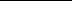 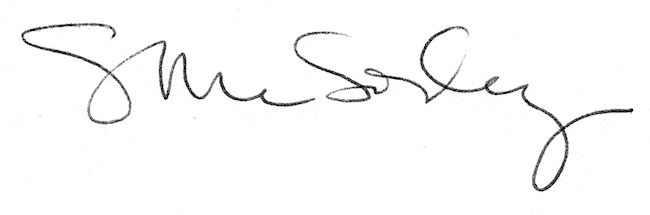 